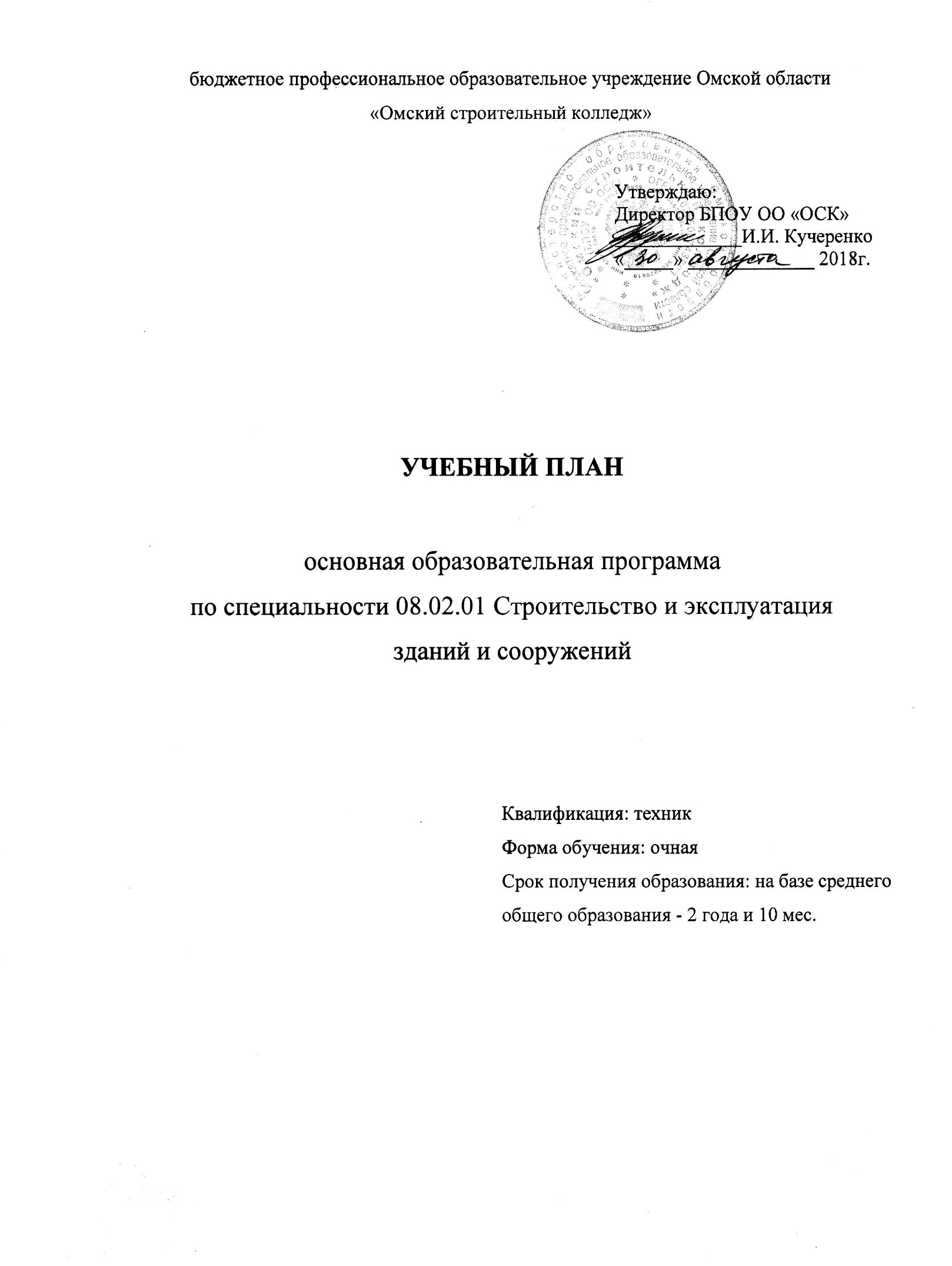 3. Перечень кабинетов, лабораторий, мастерских и др. для подготовки по специальности 08.02.01 Строительство и эксплуатация зданий и сооружений4. Пояснительная запискаНастоящий учебный план основной образовательной программы (далее – ООП) среднего профессионального образования БПОУ ОО «ОСК» разработан на основе Федерального государственного образовательного стандарта среднего профессионального образования по специальности 08.02.01 Строительство и эксплуатация зданий и сооружений, утвержденного приказом Министерства образования и науки Российской Федерации №2 от 10 января 2018 г., зарегистрирован Министерством юстиции от 26 января 2018 г (рег. № 49797).Учебный план по специальности 08.02.01 Строительство и эксплуатация зданий и сооружений составлен на основании следующих документов:Федерального закона от 29 декабря 2012 г. № 273-ФЗ «Об образовании в Российской Федерации»;Приказа Министерства образования и науки РФ от 14 июня 2013 г. № 464 «Об утверждении Порядка организации и осуществления образовательной деятельности по образовательным программам среднего профессионального образования»;Приказа  Минобрнауки России от 15 декабря 2014 г. №1580 «О внесении изменений в порядок организации и осуществления образовательной деятельности по образовательным программам среднего профессионального образования, утвержденный Приказом Министерства образования и науки Российской Федерации от 14 июня 2013 г. № 464»;Приказ Минобрнауки России от 16 августа 2013 г. № 968 «Об утверждении Порядка проведения государственной итоговой аттестации по образовательным программам среднего профессионального образования» (зарегистрирован Министерством юстиции Российской Федерации 1 ноября 2013 г., регистрационный № 30306),с изменениями, внесенными приказами Минобрнауки России от 31 января 2014 г. № 74 (зарегистрирован Министерством юстиции Российской Федерации 5 марта 2014 г., регистрационный № 31524) и от 17 ноября 2017 г. № 1138 (зарегистрирован Министерством юстиции Российской Федерации 12декабря 2017 г., регистрационный №49221);Приказа Министерства образования и науки РФ от 18 апреля 2013 г. № 291
«Об утверждении Положения о практике обучающихся, осваивающих основные профессиональные образовательные программы среднего профессионального образования»;Письма Минобрнауки России от 20 февраля 2017 г. № 06-156 «О методических рекомендациях» (вместе с «Методическими рекомендациями по реализации федеральных государственных образовательных стандартов среднего профессионального образования по 50 наиболее востребованным и перспективным профессиям и специальностям»);Методических рекомендаций по разработке учебного плана организации, реализующей образовательные программы среднего профессионального образования по наиболее востребованным, новым и перспективным профессиям и специальностям (http://www.informio.ru/files/directory/documents/2017/12/Metod_rekomendacii_Uchebnye_pla.pdf);Примерная основная образовательная программа по специальности, внесенная в федеральный реестр Примерных основных образовательных программ СПО (на согласовании);Разъяснения по формированию примерных программ профессиональных модулей начального профессионального и среднего профессионального образования на основе ФГОС НПО и СПО (утверждены Директором департамента государственной политики и нормативно-правового регулирования в сфере образования Министерства образования и науки Российской Федерации 28 августа 2009 г.);Разъяснения по формированию примерных программ учебных дисциплин начального профессионального и среднего профессионального образования на основе ФГОС НПО и СПО (утверждены Директором департамента государственной политики и нормативно-правового регулирования в сфере образования Министерства образования и науки Российской Федерации 28 августа 2009 г.);Методических рекомендаций Министерства образования и науки РФ
по организации выполнения и защиты выпускной квалификационной работы в образовательных организациях, реализующих образовательные программы среднего профессионального образования по программам подготовки специалистов среднего звена от 20 июля 2015 г., рег. № 06-846 от 11 сентября 2015 г.Организация учебного процесса и режим занятийУчебный год начинается 1 сентября, заканчивается 30 июня и разделен на два семестра.Продолжительность учебной недели – шестидневная, продолжительность учебных занятий 45 минут с группировкой парами (не более четырех пар в день).Объем аудиторной учебной нагрузки обучающихся при освоении основной образовательной программы в очной форме (в том числе в период реализации программы среднего общего образования для лиц, обучающихся на базе основного общего образования) составляет 36 академических часов в неделю, включая часы самостоятельной работы.Текущий контроль знаний обучающихся осуществляется путем проведения контрольных работ, предусмотренных рабочими программами дисциплин и междисциплинарных курсов (далее – МДК), представлением и защитой отчетов по лабораторным и расчетно-графическим работам, письменным, устным либо компьютерным контрольным тестированием.Учебный план основной образовательной программы предусматривает изучение следующих учебных циклов:-	общий гуманитарный и социально-экономический цикл;-	математический и общий естественнонаучный цикл;-	профессиональный цикл.При реализации ООП предусматривается следующие виды практик: учебная, производственная (по профилю специальности и преддипломная) практики. Учебная и производственная (по профилю специальности) практики входят в программу профессиональных модулей и проводятся концентрированно при условии обеспечения связи между содержанием практики и результатами обучения в рамках профессиональных модулей. Производственная (по профилю специальности и преддипломная) практика проводятся на базе специализированных предприятий строительной отрасли региона в соответствии с договорами, заключаемыми между колледжем и соответствующим предприятием. Учебная практика как правило проводится на базе колледжа.Общая продолжительность практики: учебной – 432 часа (12 недель), производственной (по профилю специальности) – 432 часа (12 недель), производственной (преддипломной) – 144 часа (4 недели).Учебная практика проводится на базе колледжа или на базе социальных партнеров (при необходимости), по итогам которой обучающиеся сдают дифференцированный зачет.По завершению практики (по профилю специальности) обучающиеся представляют дневники и отчеты, аттестация проводится в форме зачета (с учетом отзывов предприятий) или дифференцированного зачета. Производственная (преддипломная) практика продолжительностью 4 недели (144 часа) проводится в 8 семестре на базе предприятий, на которых предполагается трудоустройство обучающегося – выпускника (по запросам соответствующих предприятий), либо на иных предприятиях строительной отрасли по направлению колледжа в соответствии с заключенными договорами.Основной формой промежуточной аттестации обучающихся по дисциплинам и МДК являются экзамены, проводимые во время экзаменационных сессий. Всего на экзаменационные сессии отводится 180 часов: на втором курсе – 1 неделя, во втором семестре; на остальных курсах -  по одной неделе в каждом семестре. Формами промежуточной аттестации, представляющей завершающий этап контроля по дисциплине и междисциплинарному курсу, являются экзамен, зачет (в том числе зачет с оценкой (дифференцированный) и комплексный зачет по нескольким дисциплинам/ междисциплинарным курсам.При планировании промежуточной аттестации в форме экзамена, определяется день, освобождённый от других форм учебной нагрузки. Экзамены предусмотрены за счет времени, отведенного на промежуточную аттестацию.Промежуточная аттестация в форме зачета/дифференцированного зачета проводится за счет часов, отведенных на освоение соответствующей учебной дисциплины, междисциплинарного курса, практик.Выполнение курсовых проектов рассматриваются как вид учебной деятельности по дисциплине ОП.07 Экономика отрасли и в рамках профессионального модуля ПМ 01 Участие в проектировании зданий и сооружений по МДК 01.01 тема 1.1.3 Архитектура зданий и МДК 01.02 тема 1.2.2 Организация строительного производства и реализуются в пределах времени, отведенного на их изучение.По профессиональным модулям предусмотрены экзамены по модулю и квалификационный экзамен. Экзамен по модулю проводится для проверки освоенности основного вида профессиональной деятельности. Квалификационный экзамен предполагает оценку освоенной целиком квалификации по профессии «Каменщик».Самостоятельная работа обучающихся предусматривается для учебных дисциплин и профессиональных модулей профессиональной подготовки обучающихся. Государственная итоговая аттестация проводится в виде защиты выпускной квалификационной работы (в форме дипломного проекта) и демонстрационного экзамена.Формирование структуры ООП с учетом вариативной частиРазмер вариативной части  рассчитывался от всего объема, отводимого на программу, за исключением ГИА.На вариативную часть ООП (базовая подготовка) предусмотрено 1296 часов, включая часы производственной (преддипломной) практики.На общий гуманитарный и социально-экономический цикл и математический и общий естественно - научный цикл не предусмотрены часы вариативной части.Все часы вариативной части предусмотрены для увеличения объема профессионального цикла: 172 часа - на увеличение общепрофессионального цикла и 980 часов - на профессиональный цикл.Вариативные часы профессионального цикла распределены по профессиональным модулям:- ПМ.01 – 263 часа, из них 191 час на теоретические занятия и 72 часа на увеличение часов практического обучения (учебная практика). Введена дополнительная тема 1.1.4 Строительное черчение;- ПМ.02 – 363 часа, из них 147 часов на теоретические занятия и 216 часов на увеличение часов практического обучения. Введены учебная практика и производственная (по профилю специальности) практика по отделочным работам;- ПМ.03 – 28 часов – на углубление теоретического материала;- ПМ.04 -  94 часа - на углубление теоретического материала. Введена тема 04.02.03 Проектно-сметная документация на капитальный ремонт;- ПМ.05 – 232 часа, из них 88 часов на теоретические занятия и 144 часа на увеличение часов практического обучения (учебная практика и производственная практика (по профилю специальности).  При введении дополнительных учебных дисциплин и тем в профессиональные модули, их индексация в составе ООП была продолжена.Все изменения в ООП по сравнению с примерной ООП отражены и обоснованы в рабочих программах профессиональных модулей и учебных дисциплин и согласованы с работодателями.Формы проведения консультацийКонсультации для обучающихся предусмотрены из расчета 4 часа на одного обучающегося на каждый учебный год. Формы проведения консультаций – групповые, индивидуальные, письменные, устные. Групповые консультации проводятся при подготовке к экзаменам, накануне практических занятий и лабораторных работ, по наиболее важным темам, а также в других случаях по мере необходимости. Форма проведения консультаций (письменная, устная или с использованием информационных технологий) определяется преподавателем. Формы проведения промежуточной аттестацииБюджет времени на промежуточную аттестацию установлен в соответствии с ФГОС СПО по специальности 08.02.01 Строительство и эксплуатация зданий и сооружений (квалификация «Техник») – 180 часов.Общее количество экзаменов – 9, дифференцированных зачетов и зачетов – 30.По ряду дисциплин проводится комплексная оценка: ЕН.01 Математика и ЕН.02 Информатика - комплексный дифференцированный зачет; УП.01.03 и ПП.01 – комплексный дифференцированный зачет; УП.02.01 и УП 02.02 - комплексный дифференцированный зачет; УП.02.03 и ПП 02.01 - комплексный дифференцированный зачет; ПП.02.02 оценивается в составе МДК.02.02 как комплексный дифференцированный зачет; УП.05 и ПП.05 – комплексный дифференцированный зачет; ПМ.04 Организация видов работ при эксплуатации и реконструкции строительных объектов: МДК 04.01 Эксплуатация зданий и МДК 04.02 Реконструкция зданий - комплексный дифференцированный зачет. Формы проведения государственной итоговой аттестацииФорма и порядок проведения государственной (итоговой) аттестации определяется Положением о Государственной итоговой аттестацией, утвержденным директором колледжа. В рамках ГИА предусмотрено проведение демонстрационного экзамена и выполнение выпускной квалификационной работы.Выпускная квалификационная работа способствует систематизации и закреплению умений и знаний выпускника по специальности при решении конкретных задач, а также выяснению уровня подготовки выпускника к самостоятельной работе, сформированности общих и профессиональных компетенций, позволяющих решать профессиональные задачи.Демонстрационный экзамен предусматривает моделирование реальных производственных условий для решения выпускниками практических задач профессиональной деятельности. Задания демонстрационного экзамена разрабатываются на основе профессиональных стандартов (при наличии) и с учетом оценочных материалов 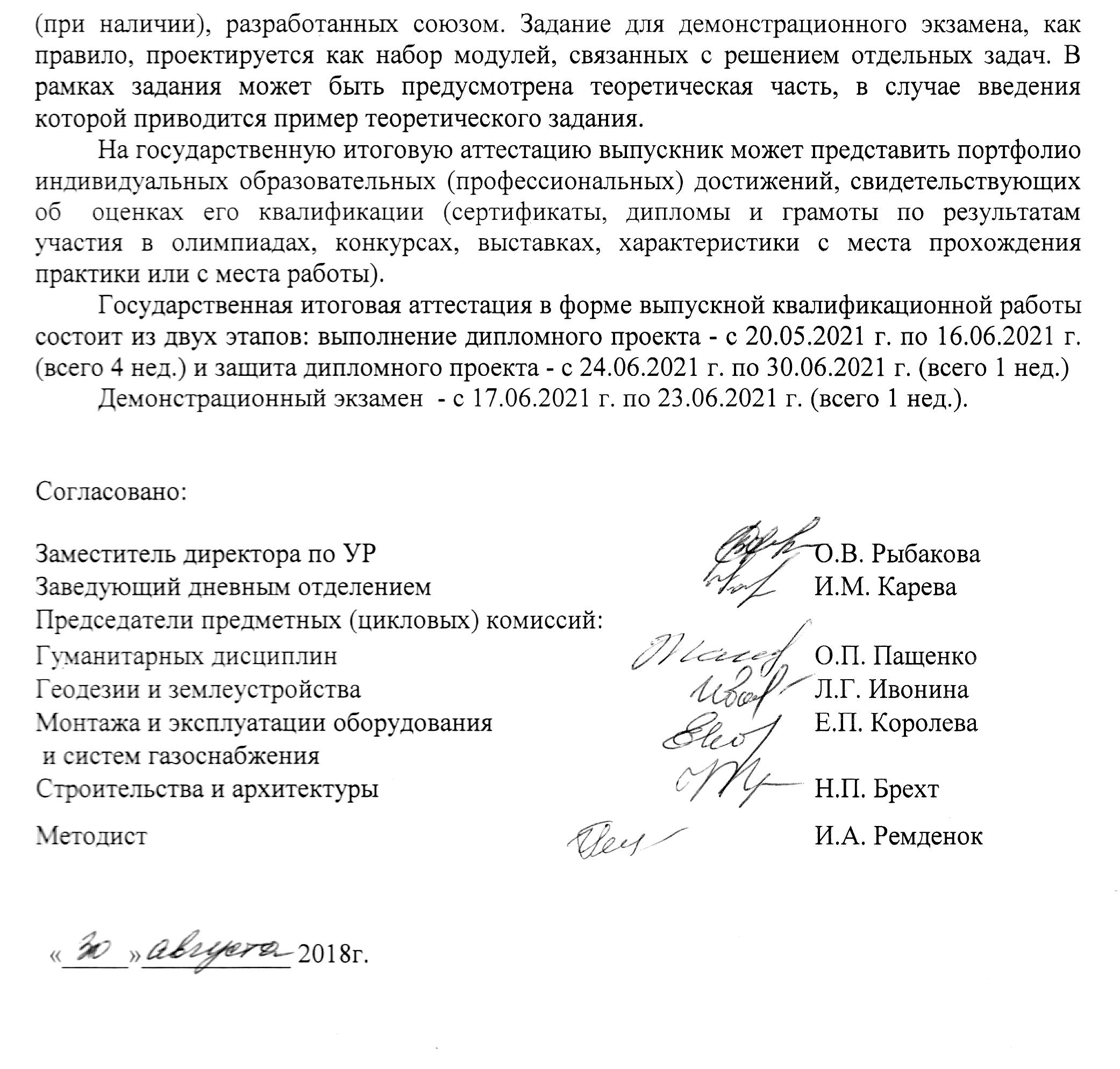 №НаименованиеКабинеты:социально-экономических дисциплинматематикиинформатикиинженерной графикитехнической механикиэлектротехникиэкологических основ природопользованиястроительных материалов и изделийоснов инженерной геологии при производстве работ на строительной площадкеоснов геодезииинженерных сетей и оборудования территорий, зданий и стройплощадокэкономики организации и предпринимательства проектно-сметного делапроектирования зданий и сооруженийэксплуатации зданий и сооружений реконструкции зданий и сооруженийпроектирования производства работтехнологии и организации строительных процессовбезопасности жизнедеятельности и охраны трудаЛаборатории:безопасности жизнедеятельностииспытания строительных материалов и конструкцийинформационных технологий в профессиональной деятельностиэлектротехникиМастерские:каменных работстолярно-плотничных работотделочных работПолигоны:1.геодезическийСпортивный комплекс:1.спортивный зал2.открытый стадион широкого профиля с элементами полосы препятствий3.стрелковый тир (в любой модификации, включая электронный) или место для стрельбыЗалы:1.библиотека, читальный зал с выходом в сеть Интернет;2.актовый зал